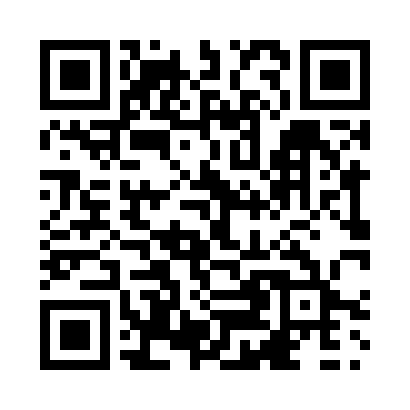 Prayer times for Timberlea, Nova Scotia, CanadaWed 1 May 2024 - Fri 31 May 2024High Latitude Method: Angle Based RulePrayer Calculation Method: Islamic Society of North AmericaAsar Calculation Method: HanafiPrayer times provided by https://www.salahtimes.comDateDayFajrSunriseDhuhrAsrMaghribIsha1Wed4:316:041:126:128:209:542Thu4:296:031:126:138:229:563Fri4:276:011:126:148:239:584Sat4:256:001:126:148:249:595Sun4:235:591:126:158:2510:016Mon4:215:571:126:168:2610:037Tue4:195:561:126:168:2810:058Wed4:175:551:116:178:2910:069Thu4:165:531:116:188:3010:0810Fri4:145:521:116:188:3110:1011Sat4:125:511:116:198:3210:1212Sun4:105:501:116:208:3410:1313Mon4:095:491:116:208:3510:1514Tue4:075:471:116:218:3610:1715Wed4:055:461:116:228:3710:1816Thu4:045:451:116:228:3810:2017Fri4:025:441:116:238:3910:2218Sat4:005:431:116:248:4010:2319Sun3:595:421:126:248:4110:2520Mon3:575:411:126:258:4210:2721Tue3:565:401:126:268:4310:2822Wed3:545:391:126:268:4410:3023Thu3:535:391:126:278:4510:3124Fri3:525:381:126:278:4610:3325Sat3:505:371:126:288:4710:3426Sun3:495:361:126:298:4810:3627Mon3:485:361:126:298:4910:3728Tue3:475:351:126:308:5010:3929Wed3:455:341:136:308:5110:4030Thu3:445:341:136:318:5210:4231Fri3:435:331:136:318:5310:43